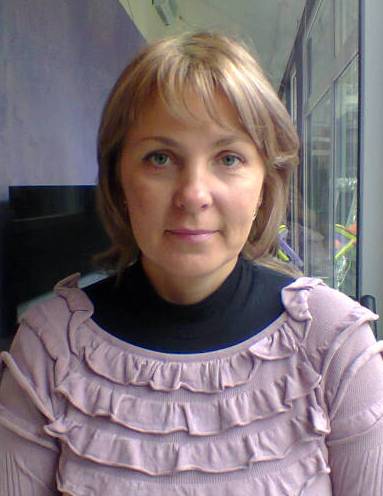 НяняМордыч Наталья АлексеевнаДата рождения19.04.1975 г.  40 летПрописка Украина, Донецкая обл.Фактическое место проживанияМосква, г. КрасногорскСемейное положениеРазведена, сын 21 годОбразование Опыт работыСредне - специальное - медсестраМедицинский стаж 19 летРегиональный центр материнства и детстваСтаж работы в семьях 7 летРабота в семьях КиеваДети от рождения до 3 лет, от рождения до года, от рождения до полутора лет.ПрофессиональныенавыкиРазвитие детей по методике Зайцева, Домана, НикитиныхРазвитие по возрасту по современным программам.Чтение книг, заучивание: песенок, потешек, стишков.Развитие логики, памяти, внимания, наблюдательности, знакомство с окружающим миром.Соблюдение режима дня.  Кормление, купание, закаливание, оздоровительные процедуры, привитие гигиенических навыков.Развивающие игры.Приготовление пищи детям, помощь по дому.Дополнительная информация Загранпаспорт. Готова выехать с семьей в отпуск заграницу.Ответственная, чистоплотная, санитарная книжка